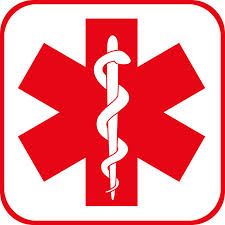 Medical Rescue & Roadside AssistanceP.O. Box 1554 Lanseria 1748Tel: 076-448-6641 Fax: 086-443-4012Email: medraafrica@gmail.comhttp://medrarsa.weebly.com_________________________________________________________________________________ Service Packages Individual PackageR250.00 p/m or R3000.00 p/aShould a member pay for 12 months in advance he/she will be awarded a further 3 months on the MEDRA network.Family Package R600.00 p/m or R7200.00 p/aShould a family pay for 12 months in advance then the family will be awarded a further 4 months on the MEDRA network.Business PackageR1200.00 p/m or R14400.00 p/aShould a business pay for 12 months in advance then the business will be awarded a further 6 months on the MEDRA network.